CHAMPIONNAT 2015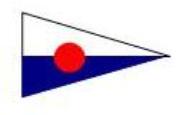 « ESTUAIRE DE LA GIRONDE »FORMULAIRE D'INSCRIPTION CLUB ORGANISATEUR : Voile et Cercle Nautique de PauillacBateau :Skipper :Equipiers :Je déclare avoir pris connaissance des différents règlements régissant cette épreuve et les accepter sans réserve et notamment qu’il appartient à chaque concurrent, sous sa seule responsabilité, de décider s’il doit ou non prendre le départ ou rester en course.Lu et approuvé le :								Signature :A retourner à  jc.dulos@free.fr  avant le vendredi 22 mai ou à remettre le samedi 23maiCOURSES : Régates de Pentecôte 2015 – Samedi 23 mai et Dimanche 24 mai Nom voilierSérie bateauN° voileCatégorie(Estuaire)Groupe OSIRIS brutGroupe OSIRIS netNom et prénom du skipper :Nom et prénom du skipper :Nom et prénom du skipper :Réservé à l’organisation(visa licence et certificat HN)Adresse :Adresse :Adresse :N° licence :                           Club :N° tél :Mél :Mél :Mél :Nom PrénomN° licenceClubRéservé à l’organisation(visa licence)